Einladungzur ordentlichen Mitgliederversammlung derDeutschen Basketballärzte e. V.- BasketDocs -am Samstag dem 10.Jan. 2015 in UlmGolden Tulip Parkhotel Neu-Ulm(Rosenzimmer, Silcherstraße 40, 89231 Neu-Ulm)ca.16.15 Uhr, im Anschluss an die Veranstaltung der BasketDocs, TagesordnungTop 1: Eröffnung und BegrüßungTop 2: Feststellung der ordnungsgemäßen Einladung und Beschlussfähigkeit Top 3: Bericht des VorstandesTop 4: Bericht des Kassenwartes und des KassenprüfersTop 5: Entlastung des VorstandesTop 6: AnträgeTop 7: VerschiedenesAnträge und Vorschläge bitte beim ersten Vorsitzenden einreichen 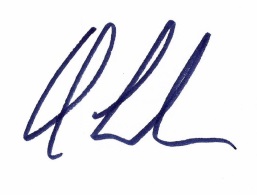 Bietigheim, den 18.11.2014				Dr. Christoph Lukas							 		-1. Vorsitzender -